Nabídka číslo:  / 31273 Obchodní zástupce: xxxxxx Vážený zákazníku. Děkujeme Vám, že jste oslovili naši firmu, která se zabývá výrobou plastových oken a dveří z vysoce kvalitního německého profilového systému GEALAN. Samotná výroba probíhá ve výrobním závodě v Uherském Brodě, kde je Vám k dispozici naše vzorkovna a profesionální tým proškolených pracovníků. Okenní profily GEALAN už po desetiletích užívání prokazují barevnou stálost a stabilitu materiálu. V důsledku speciálního uspořádání komor profilu má profil výborné tepelně izolační vlastnosti. Díky důmyslně uspořádaným přepážkám a stavební hloubce 74 mm a 83 mm má okno vysokou pevnost rohových svárů a celkovou stabilitu. Dále Vám můžeme  nabídnout více jak 50 různobarevných dekorů v jednostranném i oboustranném provedení a navíc probarvené acrylcolorové profily do hloubky 0,5 mm dle vzorkovníku RAL. Okna GEALAN jsou vyráběna v 6-komorovém provedení, dle Vašeho výběru s dvěmi a třemi těsnícími rovinami. Všechny výrobky jsou vybaveny celoobvodovým kováním AUBI TITAN AF /SRN/, které má výhody především v seřízení ve třech různých osách, různých bezpečnostních stupních a hlavně v otočných uzávěrech, které umožňují snadnější ovládání a zvyšují životnost oken a dveří. Kování umožňuje tři druhy větrání  (standartní, zimní a spárové). Okna jsou standartně zasklena izolačním dvojsklem  Ug= 1,1 W/mK a trojsklem Ug=0,6 a 0,5 W/mK, čímž dosahují vynikajících tepelně izolačních vlastnosti a výrazně snižují  riziko rosení skel. Všechny obrázky jsou vyobrazeny jako pohled zevnitř Šířka/výška 1370 / 2365 mm Profily: GEALAN - 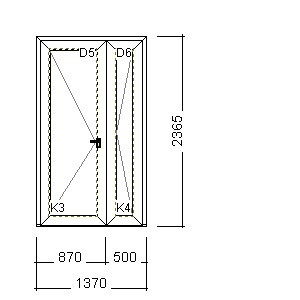 LINEAR  VCHODOVÉ DVEŘE LINEAR OTEVÍRAVÉ VEN Stavební otvor: 1390 x 2380 mm Šířka prof. kombinace: 173 mm Barva: DEKOR OBOUSTRANNĚ Kování: KFV Sklo:   VÝPLŇ  44 mm  OBOUSTRANNÝ DEKOR pohled z venku, otevíravé ven GARANCE SO ŠÍŘKA 1400 Výrobek  	 	 	 	 	 	Ceníková cena  Sleva 	 Cena za kus    Množství       Celková cena Celková cena včetně  	34 422,00 Kč 	1 ks 	34 422,00 Kč  	Šířka/výška 1315 / 2365 mm 	Hmotnost skla:  69 kg Profily: 	HLINÍKOVÁ 	OKNA 	/ DVEŘE 	 	VCHODOVÉ 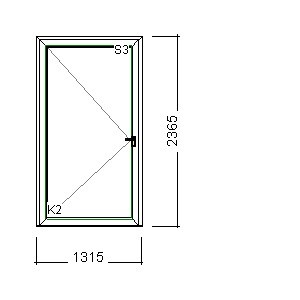 DVEŘE   ALURON  Stavební otvor: 1315 x 2365 mm Šířka prof. kombinace: 139 mm Barva: STANDART Kování: KFV-AL  	Sklo: IZOLAČNÍ TROJSKLO (44)  Ug 0,6 W(m2.K) Iplus TOP 4 mm - ChrUlt 16 mm - FLOAT mm - ChrUlt 16 mm - Iplus TOP 4 mm, tl. mm D-5 - Místnost pro zesnulé AL VD Barva RAL 7016MAT Klika/klika stříbrná POHLED Z VENKU, OTEVÍRAVÉ VEN LEVÉ Dveře plná výplň tl. 54mm Čistý průchod při otevření dveří  na 90° je 1100mm Celková cena včetně  	41 172,00 Kč 	1 ks 	41 172,00 Kč Rozdíl AL a PVC dveře          41 172,00 Kč    -  34. 422,00 Kč  =          6.750 Kč Naše firma Vám dále nabízí: GARÁŽOVÁ VRATA na ruční i motorické ovládání STÍNÍCÍ TECHNIKU : žaluzie, rolety, markýzy   https://oknamontplast.cz/stinici-technika/ MANIPULAČNÍ TECHNIKU: zasklívání velkých a těžkých tabulí skel   http://minijerabyub.cz/ PLATNOST NABÍDKY: 14 dnů od jejího vystavení TERMÍN VÝROBY: 4-8 týdnů od podpisu smlouvy a uhrazení zálohy TERMÍN MONTÁŽE/DODÁNÍ: bude dohodnut individuálně cca týden před dokončením výroby oken ZÁRUKA: 60 měsíců - na plastové výrobky a jejich funkčnost                    24 měsíců - na veškeré montážní práce, doplňky a příslušenství (sítě, žaluzie, rolety, vrata, parapety, krytky, kování, …) Záruka se nevztahuje na vady vzniklé běžným opotřebením, chybnou manipulací nebo nedostatečnou údržbou. PLATEBNÍ PODMÍNKY: záloha 70% z celkové ceny zakázky (nebo dle dohody) Firma je vedena u Krajského soudu v Brně oddíl C, vložka 69391 Český výrobce oken a dveří www.oknamontplast.cz TECHNIKA OKNA I DVEŘE I FASÁDNÍ SYSTÉMY I STÍNÍCÍMONTPLAST Uherský Brod s.r.o. MONTPLAST Uherský Brod s.r.o. Telefon: 572 635 969, fax: 572 635 969U Olšavy 2541, 688 01 Uherský Brod U Olšavy 2541, 688 01 Uherský Brod http:// www.oknamontplast.czIČO: 29266190DIČ: CZ29266190 Obchodní rejstřík, vedený Krajským soudeC,vložka 6939 Číslo nabídky:  / 31273 m v Brně,  oddíl Datum: 30.11.2022m v Brně,  oddíl Datum: 30.11.2022m v Brně,  oddíl Datum: 30.11.2022Zákazník: Mista stavební společnost s.r.o. Mista stavební společnost s.r.o. Mista stavební společnost s.r.o. Adresa: Nedakonice 14 Nedakonice 14 Nedakonice 14 Telefon: 777 484 399 P.Pavlínek NEDAKONICE 687 38 NEDAKONICE 687 38 NEDAKONICE 687 38 NABÍDKA OKEN A DVEŘÍ NABÍDKA OKEN A DVEŘÍ NABÍDKA OKEN A DVEŘÍ 13. Pozice:  Dvoukřídlé VD  Dvoukřídlé  dveře  Gealan Linear VD  34 222,00 Kč 0% 34 222,00 Kč 1 ks 34 222,00 Kč  6. Pozice:  Vchodové dveře Množství:  1 ks Jednokřídlé AL vchodové dveře  41 172,00 Kč 0% 41 172,00 Kč 1 ks 41 172,00 Kč 